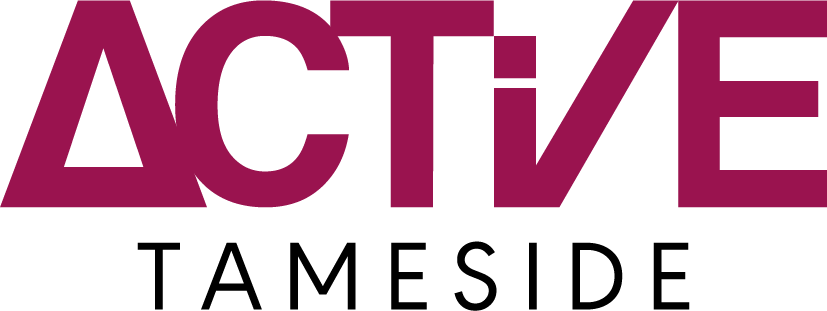 TAMESIDE SPORT & PHYSICAL ACTIVITY AWARDS - 2022NOMINATION FORM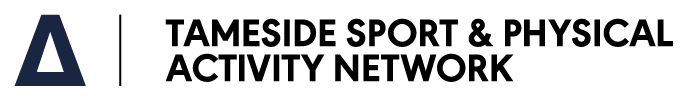 To enable us to process your nomination form, please ensure that all relevant information is completed.                           Closing Date – Sunday 7th August 2022NOMINEE DETAILSNOMINEE NAMECATEGORY - VOLUNTEER OF THE YEAR AWARDBOROUGH - TAMESIDEADDRESS Please ensure that this is a personal address and not a club/work address.TELEPHONE NUMBEREMAIL ADDRESSNOMINATOR DETAILSNAME OF NOMINATORNOMINATOR ADDRESSNOMINATOR TELEPHONE NUMBERNOMINATOR EMAIL ADDRESSPLEASE COMPLETE THE RELEVANT NOMINATION FORM BELOW (THEY ARE SET UP BY CATEGORY) AND SUBMIT IT WITH THIS FRONT SHEET. You can complete it electronically by typing into the light grey boxes or print it off and use the criteria as a template for writing the nomination.VOLUNTEER OF THE YEAR AWARD - 2022TAMESIDE SPORT & PHYSICAL ACTIVITY AWARDSPlease complete this nomination form and submit with the front sheet.  A MAXIMUM of 200 words for each of the criteria can be submitted giving examples where you can.  This nomination should reflect achievements in the past 12 months.This award is for volunteers who have given up their time to volunteer over the given time frame.   The volunteering must take place in the borough they are nominated for – Tameside. CRITERIA1. WHAT ROLE DOES THE VOLUNTEER PLAY? PLEASE IDENTIFY WHERE THE VOLUNTEERING       TAKES PLACE, WHAT ROLE IS PLAYED AND HOW MANY HOURS ARE CONTRIBUTED2. DEMONSTRATE THAT THE VOLUNTEER HAS REGULAR COMMITMENT TO THEIR ROLE3. PLEASE GIVE EXAMPLES OF HOW THEIR VOLUNTARY WORK BENEFITS THE WIDER     COMMUNITY4. DESCRIBE WHAT THE NOMINEE DOES IN GOING ‘THE EXTRA MILE’ AND ANY ADDITIONAL      ACHIEVEMENTSPlease return to Andy Dwyer at, Active Tameside, Active Ken Ward, Hattersley Road East, Hattersley, Hyde, Cheshire, SKL14 3NL or by email: andrew.dwyer@activetameside.com